Les triangles.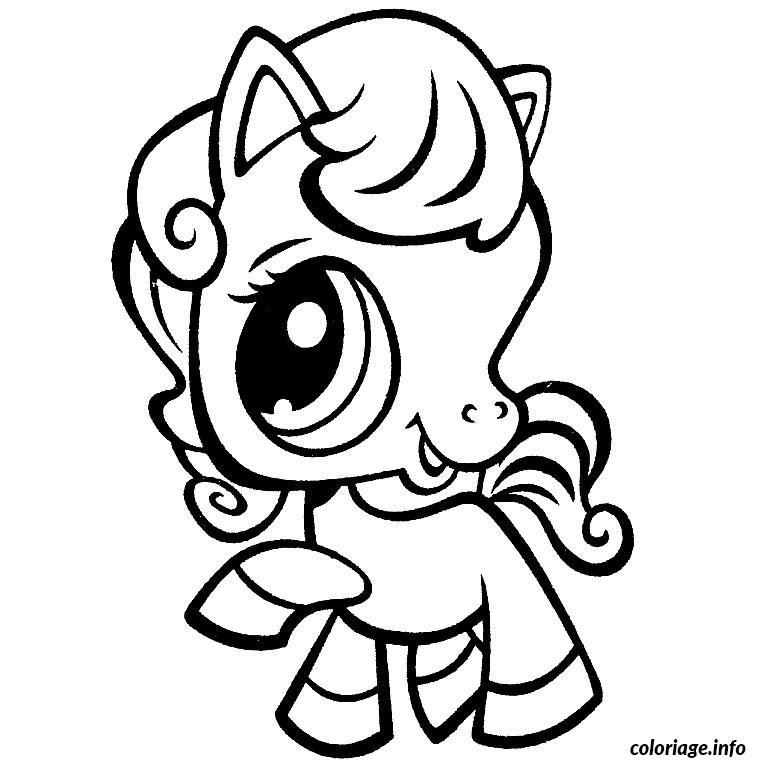 1) Place le numéro de chaque triangle dans les deux tableaux.                                                                       3              1                        2                                                                                                 4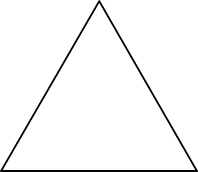                   5                                                                                                                                      6                                                                                                    2) Dessine un triangle isocèle (1), un triangle obtusangle (2) et un triangle rectangle scalène (3).Les triangles.1) Place le numéro de chaque triangle dans les deux tableaux.                                                                       3              1                        2                                                                                                 4                  5                                                                                                                                      6                                                                                                    2) Dessine un triangle isocèle (1), un triangle obtusangle (2) et un triangle rectangle scalène (3).Prénom : ...........................................GéométrieLes triangles : évaluation.1) Place le numéro de chaque triangle dans les deux tableaux.      /8                                                                        3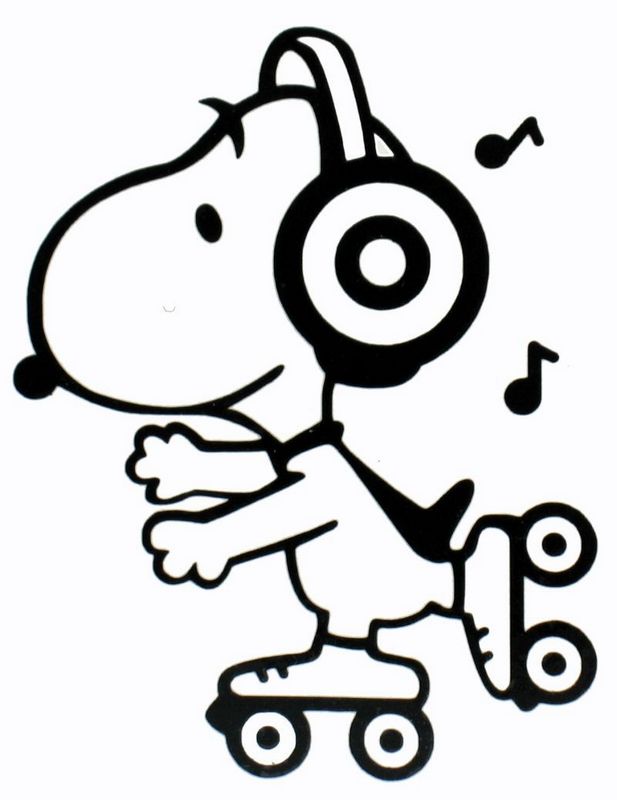               1                        22) Colorie...      /4- un triangle équilatéral en jaune- un triangle rectangle scalène en rose- un triangle obtusangle isocèle en bleu- un triangle acutangle scalène en marron3) Trace précisément...      /3¬ un triangle obtusangle ­ un triangle isocèle ® un triangle acutangleRectangleAcutangleObtusangleIsocèleEquilatéralScalèneRectangleAcutangleObtusangleIsocèleEquilatéralScalèneRectangleAcutangleObtusangleIsocèleEquilatéralScalène